BEZPEČNOSTNÝ LIST Podľa Nariadení (ES) č. 1907/2006AMINOCAT 30 %Verzia: 0Dátum revízie: 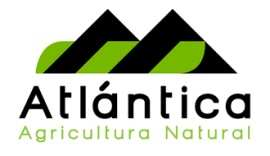 Strana 1 z 6Dátum tlače: 20/01/20121. IDENTIFIKÁCIA ZMESI A SPOLOČNOSTI/PODNIKU1.1. Výrobok:Identifikátor výrobku: AMINOCAT 30 %1.2. Príslušné určené použitie látky alebo zmesi a nedoporučené použitie.Použitie: umelé / priemyslové hnojivo.1.3. Podrobné údaje o dodávateľovi bezpečnostného listu.Spoločnosť: ATLÁNTICA AGRÍCOLA S.A Adresa: c/ La Corredera nº33, Entlo. 03400Mesto: VillenaProvincia: Alicante  Telefón: +34 96 580 03 58E-mail: dcompras@atlanticaagricola.com1.4 Telefónne číslo pre naliehavé situácie: (Iba počas pracovnej doby)+34 96 580 03 582. IDENTIFIKÁCIA NEBEZPEČNOSTI2.1. Klasifikácia zmesi.Výrobok nie je v zmysle smernice č. 1999/45/ES klasifikovaný ako nebezpečný.2.2. Prvky označenia...2.3. Ďalšia nebezpečnosť.Za normálnych podmienok použitia a vo svojej pôvodnej podobe sám výrobok nepredstavuje žiadne nebezpečie pre zdravie a životné prostredie.3. ZLOŽENIE/INFORMÁCIE O ZLOŽKÁCHVýrobok neobsahuje látky, ktoré sú klasifikované ako nebezpečné pre zdravie a životné prostredie v súlade s prílohou II nariadení (ES) č. 1907/2006.4. POKYNY PRE PRVÚ POMOC4.1. Popis prvej pomoci.Vzhľadom k zloženiu a typu látok prítomných vo výrobku, žiadne varovné informácie nie sú nutné.Pri vdýchnutí.Pri vdýchnutí preneste postihnutého na čerstvý vzduch a ponechajte ho v kľude. Pri dýchacích problémoch alebo pri zastavení dychu poskytnite umelé dýchanie. Nič nepodávajte perorálne. Ak postihnutá osoba je v bezvedomí, umiestnite ju do vhodnej polohy a vyhľadajte lekársku pomoc.  Pri zasiahnutí očí.Vyberte kontaktné šošovky, ak sú nasadené. Roztiahnite očné viečka a najmenej 10 minút vyplachujte oči veľkým množstvom príjemne chladiacej vody a vyhľadajte lekársku pomoc. Pri styku s kožou.Vyzlečte kontaminovaný odev. Dôkladne umyte kožu vodou a mydlom alebo vhodným prostriedkom na čistenie kože. Nikdy nepoužívajte rozpúšťadla alebo riedidlá.BEZPEČNOSTNÝ LISTPodľa Nariadení (ES) č. 1907/2006AMINOCAT 30 %Verzia: 0Dátum revízie:Strana 2 z 6Dátum tlače: 20/01/2012Pri požitiu.Pri požitiu okamžite vyhľadajte lekársku pomoc. Zachovajte kľud. Nevyvolávajte zvracanie.4.2. Najdôležitejšie akútne a oneskorené symptómy a účinky.Pre najdôležitejšie akútne a oneskorené symptómy nebolo známe ohľadne účinkov výrobku. 4.3. Pokyn týkajúci sa okamžitej lekárskej pomoci a zvláštneho ošetrenia.V prípade pochybností, alebo necítite sa dobre, okamžite vyhľadajte lekársku pomoc. Nič nepodávajte perorálne osobe v bezvedomí.5. OPATRENIE PRE HASENIE POŽIARU5.1. Vhodné hasivá. Doporučené hasiace metódy.V prípade požiaru použite hasiace prášky alebo CO2. V prípade väčšieho požiaru môžete použiť penu odolnú alkoholu a vodný postrek. Nehasiť oheň priamym prúdom vody. 5.2. Zvláštna nebezpečnosť vyplývajúca z látky alebo zmesi.Zvláštne riziko.Oheň môže vytvoriť hustý čierny dym. Nebezpečné produkty tepelného rozkladu: oxid uhoľnatý, oxid uhličitý. Produkty rozkladu alebo produkty spaľovania môžu ohroziť zdravie.5.3. Pokyny pre hasičovChlaďte vodným postrekom nádrže, cisterny alebo obaly, ktoré sa nachádzajú v blízkosti zdroja ohňa alebo zdroje žiaru.  Zvážte smer vetra. Nedovoľte, aby hasiaci materiál vstupoval do vodovodov, kanalizácie alebo vodných tokov.Ochranné prostriedky pre hasičov.Pri požiarnom zásahu použite ochranné obleky proti teplu, individuálne dýchacie zariadenie, rukavice, ochranné okuliare alebo ústne rúška a rukavice podľa veľkosti požiaru. 6. OPATRENIA V PRÍPADE NÁHODNÉHO ÚNIKU6.1. Opatrenia na ochranu osôb, ochranné prostriedky a núdzové postupy.Informácie o opatreniach k obmedzovaniu expozície a o opatreniach na ochranu osôb môžeme nájsť v oddiely 8.6.2 Opatrenia na ochranu životného prostredia.Výrobok nie je klasifikovaný ako nebezpečný pre životné prostredie, ale pokiaľ je to možné, zabráňte jeho úniku.6.3. Metódy a materiál pre obmedzenie úniku a pre čistenie. Uniknutú látku zoberte a zhromaždite nehorľavým sacím materiálom, napr. zeminou, pieskom, vermikulitom, kremelinou apod. Tu látku a sací materiál umiestnite do vhodnej nádoby. Znečistený povrch okamžite čistite vhodným dekontaminačným prostriedkom. Dekontaminačný prostriedok nalejte na zvyšky v otvorenom kontejneri a nechajte pôsobiť niekoľko dní, až nedôjde k žiadnej ďalšej reakcii. 6.4. Odkaz na iné oddiely.Informácie o opatreniach k obmedzovaniu expozície a o opatreniach na ochranu osôb je možné získať v oddiely 8.Pokyny pre odstraňovanie je možné čítať v oddiely 13. 7. ZACHÁDZANIE A SKLADOVANIE7.1. Opatrenia pre bezpečné zachádzanie.Produkt nevyžaduje zvláštne opatrenia pre bezpečné zachádzanie. Doporučené obecné opatrenia: Informácie o opatreniach na ochranu osôb je možné získať v oddiely 8. Nepoužívajte tlak pre vyprázdnenie obalu. Obal nie je odolný voči tlaku.   V zóne použitia je zakázané fajčiť, jesť, piť. Postupujte podľa právnych predpisov o bezpečnosti a ochrane zdravia pri práci.Prechovávajte výrobok iba v nádobách, ktoré odpovedajú originálnym obalom.BEZPEČNOSTNÝ LISTPodľa Nariadení (ES) č. 1907/2006AMINOCAT 30 %Verzia: 0Dátum revízie: 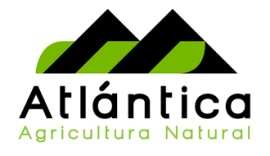 Strana 3 z 6Dátum tlače: 20/01/20127.2. Podmienky pre bezpečné skladovanie látok a zmesí vrátene nezlučiteľných látok a zmesí.Produkt nevyžaduje zvláštne podmienky pre bezpečné skladovanie. Vylúčiť zdroje tepla, žiarenia, statickej elektriny a styk s potravinami. Udržujte mimo dosah silne kyslých a alkalických materiálov a oxidačných prostriedkov.Skladujte pri teplote 5 - 38°C na suchom a dobre vetranom mieste.Skladujte podľa miestnych právnych predpisov. Postupujte podľa pokynov na etikete.7.3. Špecifické konečné / špecifická konečná použitia.8. OBMEDZOVANIE EXPOZÍCIE/OSOBNÉ OCHRANNÉ PROSTRIEDKY8.1. Kontrolné parametre.Výrobok neobsahuje látky, ktorých sa týka limitné hodnoty expozície na pracovisku a účinku na životné prostredie. 8.2 Obmedzovanie expozície.  Technické opatrenie:Zaistite dostatočné vetranie primeranou celkovou a miestnou sacou ventiláciou.Ochrana dýchacích orgánov:Pri splnení doporučených technických opatrení, používanie osobných ochranných prostriedkov nie je požadované. Ochrana rúk:Osobné ochranné opatrenia: ochranné rukavice. Vlastnosti: označenie «CE», II. kategórie.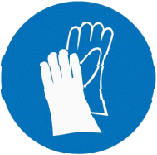 CEN normy: EN 374-1, En 374-2, EN 374-3, EN 420 Starostlivosť: skladujte na suchom mieste, mimo dosah zdrojov tepla a nevystavujte slnečnému žiareniu, pokiaľ je to možné. Nerobte žiadne zmeny na rukaviciach, ktoré by mohli ovplyvniť ich pevnosť a nepoužívajte farby, rozpúšťadlá a lepidlá.Poznámky: rukavice musia mať správnu veľkosť a dobre sedieť. Rukavice nesmú byť príliš voľné alebo príliš tesné. Vždy nasaďte rukavice na čisté ruky. Ochranné krémy môžu exponovaná miesta kože chrániť, nemali by sa však používať, pokiaľ koža bola už v kontakte s výrobkom.Ochrana očí:Osobné ochranné opatrenia: ochranný štít.Vlastnosti: označenie «CE», II. kategórie. Ochrana očí a tváre od striekancov tekutiny.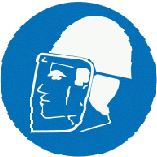 CEN normy: EN 165, EN 166, EN 167, EN 168Starostlivosť: Viditeľnosť cez šošovky musí byť perfektné. Preto tieto časti je treba čistiť každý deň. Ochranný štít musí byť pravidelne dezinfikovaný v súlade s pokynmi výrobcu. Uistite sa, že mobilné časti sa ľahko hýbajú. Poznámky: Ochranný štít musí mať zorné pole s rozmerom v centrálnej línii aspoň 150 mm zvisle, keď je štít pripojený na rámu. Ochrana kože:   Osobné ochranné opatrenia: ochranné odevy.Vlastnosti: označenie «CE», II. kategórie. Ochranné odevy by nemali byť príliš voľné, aby neprekážali pohybu.CEN normy: EN 340BEZPEČNOSTNÝ LISTPodľa Nariadení (ES) č. 1907/2006AMINOCAT 30 %Verzia: 0Dátum revízie: Strana 4 z 6Dátum tlače: 20/01/2012Starostlivosť: V záujme zaistenia jednotnej ochrany, postupujte podľa pokynov pre umývanie a starostlivosť doporučených výrobcom.Poznámky: Ochranné odevy by mali poskytovať komfort v súlade s úrovňou ochrany poskytované v oblasti nebezpečia, proti ktorému chráni, pričom sa zohľadňujú okolité podmienky, aktívnosť užívateľa a očakávanú dobu použitia.Osobná ochranná opatrenia: pracovná obuv:Vlastnosti: označenie «CE», II. kategórie CEN normy: EN ISO 13287, EN 20347Starostlivosť: Výrobok sa prispôsobí k forme chodila prvého spotrebiteľa. Preto z hygienických dôvodov pracovnú obuv musí používať iba jedna osoba.Poznámky: Pracovnú obuv pre profesionálne použitie zahrňuje prvky ochrany pred zranením spotrebiteľa v dobe úrazu.9. FYZIKÁLNE A CHEMICKÉ VLASTNOSTI9.1. Informácie o základných fyzikálnych a chemických vlastnostiach.Vzhľad: kvapalinaFarba: hnedá pH: 7 – 8Bod varu: >100°CBod vzplanutia: tu nehodiace sa Tlak pary: tu nehodiace saHustota pary: nie je Hustota: 1,27 g/cm3 Medzné hodnoty horľavosti: tu nehodiace saRozpustnosť vo vode: 100 %Rozdeľovací koeficient: voda/olej: nie je Viskozita: nie je.10. STÁLOSŤ A REAKTIVITA10.1. Reaktivita.Nie sú nebezpečia reaktivity látky. 10.2. Chemická stabilita.Stabilné za doporučených podmienok skladovania a manipulácie (viď oddiel 7).10.3. Možnosť nebezpečných reakcií.Nie sú nebezpečia nebezpečných reakcií.10.4. Podmienky, ktorým je treba zabrániť.Vyhnite sa vystaveniu teplotám vyšším než bod vzplanutia. Nezahrievajte uzavreté nádoby.  10.5. Nezlučiteľné materiály.Neponechávajte v blízkosti oxidačných prostriedkov, kyslých alebo alkalických látok, aby nedošlo k exotermnej reakcii.10.6. Nebezpečné produkty rozkladu.  Pri požiari môžu vzniknúť nebezpečné produkty rozkladu ako napr. oxid uhoľnatý, oxid uhličitý, pary dusíku a oxidy dusíku. 11. TOXIKOLOGICKÉ INFORMÁCIE 11.1. Informácie o toxikologických účinkoch Nie sú k dispozícii žiadne dostupné údaje.BEZPEČNOSTNÝ LISTPodľa Nariadení (ES) č. 1907/2006AMINOCAT 30 %Verzia: 0Dátum revízie:Strana 5 z 6Dátum tlače: 20/01/2012Opakovaná alebo predĺžená expozícia môže spôsobovať eliminovanie tuku z kože, čo má za následok nealergickú kontaktnú dermatitídu a absorpciu cez pokožku. Kropaje vstupujúce do oka môžu spôsobiť podráždenie a nevratné zmeny. .Údaje o toxicite tohto výrobku nie sú k dispozícii.12. EKOLOGICKÉ INFORMÁCIE12.1. Toxicita.Nie sú k dispozícii informácie o ekotoxicite látok. 12.2.  Perzistencia a rozložiteľnosť.Nie sú k dispozícii informácie o perzistencii a rozložiteľnosti výrobku.12.3. Bioakumulačný potenciál.Nie sú k dispozícii informácie o bioakumulačnom potenciálu látok.12.4. Mobilita v pôde.Nie sú k dispozícii informácie o mobilite v pôde. Zabráňte vniknutiu výrobku do kanalizácie, vodných tokov. Zabráňte vniknutiu do pôdy.12.5. Výsledky posúdenia PBT a vPvB.Nie sú k dispozícii informácie o výsledkoch posúdenia PBT a vPvB.12.6. Iné nepriaznivé účinky.Nie sú k dispozícii informácie o iných nepriaznivých účinkoch na životné prostredie.13. POKYNY PRE ODSTRAŇOVANIE13.1. Metódy nakladania s odpadmi.Nevypúšťajte do kanalizácie alebo vodných tokov. Odpady a prázdne obaly musia byť zlikvidované podľa miestnych / národných predpisov.  Ste povinný dodržovať ustanovenia smernice 91/689/EHS o nakladaní s odpadmi.14. INFORMÁCIE PRE PREPRAVUPreprava nie je nebezpečná. V prípade dopravnej nehody, kedy výrobok sa vyleje, je nutné postupovať ako je uvedené v oddiely 6.15. INFORMÁCIE O PREDPISOCH15.1. Nariadenie týkajúce sa bezpečnosti, zdravia a životného prostredia/špecifické právne predpisy týkajúce sa zmesi.Nariadenie Európskeho parlamentu a Rady (ES) č. 2037/2000 zo dňa 29. júna 2000 o látkach, ktoré poškodzujú ozónovú vrstvu sa nevzťahuje na výrobok15.2. Posúdenie chemickej bezpečnosti.Posúdenie chemickej bezpečnosti výrobku nebolo doposiaľ urobené. 16. ĎALŠIE INFORMÁCIEDoporučuje sa, aby tento produkt bol použitý jen pre zámerné účely. Informácie uvedené v tomto bezpečnostným liste boli vypracované v súlade s Nariadením Komisie (EU) č. 453/2010 zo dňa 20. mája 2010, ktorým sa mení nariadenie Európskeho parlamentu a Rady (ES) č. 1907/2006 o registrácii, hodnotení, povoľovaní a obmedzovaní chemických látok (REACH), o zriadení Európskej agentúry pre chemické látky, o zmene smernice 1999/45/ES a o zrušení nariadení Rady (EHS) č. 793/93, nariadení Komisie (ES) č. 1488/94, smernice Rady 76/769/EHS a smerníc Komisie 91/155/EHS, 93/67/EHS, 93/105/ES a 2000/21/ES.BEZPEČNOSTNÝ LISTPodľa Nariadení (ES) č. 1907/2006AMINOCAT 30 %Verzia: 0Dátum revízie: Informácie o príprave v tomto bezpečnostným liste sú založené na súčasných znalostiach a na aktuálnych právnych predpisoch ES a vnútroštátnych predpisoch, pokiaľ pracovné podmienky užívateľov sú mimo naše znalosti a kontrolu. Tento produkt nesmie byť používaný k iným účelom, ako pre aké bol poskytnutý, bez našich predchádzajúcich písomných pokynov pre zachádzanie s produktom. Užívateľ je vždy zodpovedný za to, že urobí všetky nevyhnutné kroky pre splnenie požiadavkou stanovených miestnymi predpismi a legislatívou. Informácie uvedené v tomto bezpečnostným liste slúži ako popis bezpečnostných požiadaviek na náš produkt a nemožno je považovať za záruku vlastností produktu. Strana 6 z 6Dátum tlače: 20/012